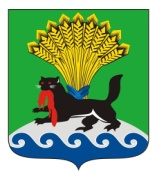 РОССИЙСКАЯ ФЕДЕРАЦИЯИРКУТСКАЯ ОБЛАСТЬИРКУТСКОЕ РАЙОННОЕ МУНИЦИПАЛЬНОЕ ОБРАЗОВАНИЕАДМИНИСТРАЦИЯПОСТАНОВЛЕНИЕот «_26__»____06____ 2020 г.					                                  №_351_О создании оперативного штаба по подготовке и прохождению отопительного сезона 2020-2021 годов на территории Иркутского районного муниципального образованияВ целях оперативного решения вопросов, связанных с подготовкой объектов инженерной инфраструктуры и социальной сферы к отопительному сезону 2020-2021 годов, руководствуясь п. 4 ст. 14 Федерального закона от 06.10.2003 № 131-ФЗ «Об общих принципах организации местного самоуправления в Российской Федерации», Законом Иркутской области от 03.11.2016 № 96-ОЗ «О закреплении за сельскими поселениями Иркутской области вопросов местного значения», ст. ст. 39, 45, 54 Устава Иркутского районного муниципального образования, администрация Иркутского районного муниципального образования ПОСТАНОВЛЯЕТ:Утвердить состав оперативного штаба по подготовке и прохождению отопительного сезона 2020-2021 годов на территории Иркутского районного муниципального образования (далее – Оперативный штаб) (прилагается).Определить проведение заседаний оперативного штаба каждую среду в 10:00 часов.Опубликовать настоящее постановление в газете «Ангарские огни» и разместить в информационно-телекоммуникационной сети «Интернет» на официальном сайте Иркутского районного муниципального образования www.irkraion.ru.4. Контроль исполнения настоящего постановления возложить на заместителя Мэра района.Мэр                               	 			                   			Л.П. ФроловПриложениеутвержденопостановлением администрации Иркутского районного муниципального образования           от «_26_» ____06_____2020г. № _351__СОСТАВ ОПЕРАТИВНОГО ШТАБА ПО ПОДГОТОВКЕ И ПРОХОЖДЕНИЮ ОТОПИТЕЛЬНОГО СЕЗОНА 2020-2021 ГОДОВ НА ТЕРРИТОРИИ ИРКУТСКОГО РАЙОННОГО МУНИЦИПАЛЬНОГО ОБРАЗОВАНИЯ И.о. заместителя Мэра района                                                            А.Г. РечицкийЗаместитель Мэра районаПредседатель комитета по управлению муниципальным имуществом и жизнеобеспечению (далее – КУМИ Иркутского района)Ведущий инженер отдела реформирования жилищной сферы и коммунальной инфраструктуры КУМИ Иркутского районаЧлены оперативного штаба:Заместитель председателя КУМИ Иркутского района;Начальник отдела реформирования жилищной сферы и коммунальной инфраструктуры КУМИ Иркутского района;Заместитель начальника управления образования;Главный врач ОГБУЗ «Иркутская районная больница» (по согласованию);Руководители ресурсоснабжащих, эксплуатирующих, электросетевых организаций, действующих на территории Иркутского района (по согласованию);Главы администраций городских поселений  (по согласованию);Главы администраций сельских поселений – при рассмотрении вопросов, касающихся их полномочий (по согласованию).председатель штаба;заместитель председателя штаба;секретарь штаба;